Deadline: February 15th, 2019CALL FOR ENTRIESTHE THOMAS ROWE SCHOLARSHIP IN ART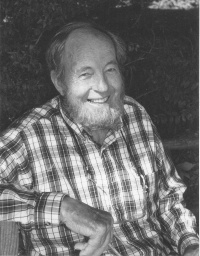 The William Thomas Rowe Endowed Art Scholarship awards $1000 annually to an art major for the purpose of defraying the cost of his, her, or their art education, including the purchase of art supplies, art-related travel, SMCM tuition, art workshops, or residencies. The award recipient is selected based on a submitted portfolio of work juried by the St. Mary’s College of Maryland Art Faculty. Eligibility: Any currently enrolled St. Mary’s College student who is a declared art major and who will have completed no less than 56 credits (junior standing) by the end of the Spring semester of the application. Process: Complete the attached application form that requires images of ten artworks in any medium (five of which must be observation-based) and a PDF copy of your transcript. Attach both files to an email and send it to the AAH Department Assistant Stephanie Scott at sascott@smcm.edu.DIGITAL APPLICATION FORM BELOW (also available from any art faculty upon request)Thomas Rowe Scholarship Application Form, 2019The William Thomas Rowe Endowed Art Scholarship awards $1000 annually to an art major for the purpose of defraying the cost of his or her art education, including the purchase of art supplies, art-related travel, SMCM tuition, art workshops, or residencies. The award recipient is selected based on a submitted portfolio of work juried by the St. Mary’s College of Maryland Art Faculty. Eligibility: Any currently enrolled St. Mary’s College student who is a declared art major and has earned at least 48 credits at the time of submitting the scholarship application and will have completed no less than 56 credits (junior standing) by the end of the spring semester of the application. 2019 Deadline: February 15Submission InstructionsComplete this form exactly as instructed below and name it yourlastname_2019rowe.docxCreate a PDF file of your current academic recordGo to the "unofficial transcript" tab on your portal. Create a PDF copy by using the "printer friendly" version button in the upper right of the page and a save as PDF command naming the file yourlastname_transcript.Attach both files to an email and send it to the AAH department Assistant Stephanie Scott at sascott@smcm.eduComplete the following:Student Name:1. Intention Statement: Insert below a 500-word statement explaining how you would use the scholarship award to pursue your goals as an art student. 2. Portfolio:  Provide images and information of ten of your artworks. Five of these must be observation-based artworks (figures, still-lives, landscapes etc. in any medium). And five should demonstrate artistic ability in any media area.  Any video file must be no longer than 2 minutes and uploaded to a hosting site (vimeo, youtube) and the link pasted in one of the table cells (i.e. instead of an artwork image).a. Image List: Provide the following info for each artwork submitted: title, medium, size, yearObservation Based Artwork #1:Observation Based Artwork #2:Observation Based Artwork #3:Observation Based Artwork #4:Observation Based Artwork #5:Artwork #6:Artwork #7:Artwork #8:Artwork #9:Artwork #10:b. 10 Images: Paste one image per artwork into the corresponding table cell and resize so that each table cell occupies no more than one page (MS word>Insert>Pictures> Pictures from file)Observation Based Artwork #1:Observation Based Artwork #2:Observation Based Artwork #3:Observation Based Artwork #4:Observation Based Artwork #5:Artwork #6:Artwork #7:Artwork #8:Artwork #9:Artwork #10: